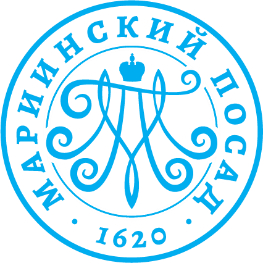 Сценарный план проектного семинарапо благоустройству исторического центра г. Мариинский Посад4 ноября 2020 г.АУ ДО ДЮСШ «физкультурно-спортивный комплекс «Мариинский имени олимпийской чемпионки Елены Николаевой» Мариинско-посадского района Чувашской республики 11:00 – 12:00Прибытие участников семинара. Регистрация участников. Раздача бейджей и раздаточных рабочих материалов. Распределение по командам. Приветственный кофе. 12:00 – 12:20Приветствие экспертов. Объяснение регламента проектного семинара. 12:20 – 12:50Выступление экспертов (архитекторов,  историков, по культурному программированию, администрации и тд): про аналогичное проектирование, возможные сценарии и тп. 12:50 – 13:20Анкетирование. Сбор мнений горожан: особенности, интересные факты, истории и тп. Мнение горожан. 13:20 – 13:30Знакомство с дальнейшим шагами: цель, задачи. Выдача задания. Правила работы.13:30 – 14:50Работа в группах14:50 – 15:00Завершение работ в группах. Подготовка к защите. Пожелания к защите. Обращение к участникам общественного обсуждения.15:00 – 16:00Презентация и защита проектов групп 16:00 – 16:15Формирование ТЗ на основе мнения жителей и экспертов15:15 – 16:30Завершение.